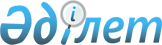 О внесении изменения и дополнений в постановление Правительства Республики Казахстан от 6 ноября 2007 года № 1039 "Об утверждении Плана первоочередных действий по обеспечению стабильности социально-экономического развития Республики Казахстан"Постановление Правительства Республики Казахстан от 27 сентября 2011 года № 1099

      Правительство Республики Казахстан ПОСТАНОВЛЯЕТ:



      1. Внести в постановление Правительства Республики Казахстан от 6 ноября 2007 года № 1039 "Об утверждении Плана первоочередных действий по обеспечению стабильности социально-экономического развития Республики Казахстан" (САПП Республики Казахстан, 2007 г., № 42, ст. 489) следующие изменение и дополнения:



      в Плане первоочередных действий по обеспечению стабильности социально-экономического развития Республики Казахстан, утвержденном указанным постановлением:



      в подразделе 3 "Обеспечение стабильности на ипотечном рынке страны, защиты прав дольщиков и завершение объектов строительства" раздела 2 "Механизмы достижения цели и реализации поставленных задач":



      в части седьмой слова "2 этап: 2008 год" заменить словами "2 этап: 2008 - 2012 годы";



      дополнить частями тридцать первым и тридцать вторым следующего содержания:

      "Акционерным обществом "Фонд стрессовых активов" (далее - Фонд) будет профинансировано строительство жилых комплексов "Солнечный квартал" и "Шанырак" на сумму 3 млрд. тенге, из них на финансирование жилого комплекса "Солнечный квартал" - 2 млрд. тенге, жилого комплекса "Шанырак" - 1 млрд. тенге, строительство которых будет осуществляться уполномоченной организацией акимата города Алматы.

      Условия финансирования, включая передачу свободных площадей Фонду по окончании строительства указанных объектов, будут определены в договорах о финансировании строительства, заключенных между Фондом и уполномоченной организацией акимата города Алматы.".



      2. Настоящее постановление вводится в действие со дня подписания.      Премьер-Министр

      Республики Казахстан                       К. Масимов
					© 2012. РГП на ПХВ «Институт законодательства и правовой информации Республики Казахстан» Министерства юстиции Республики Казахстан
				